Российская ФедерацияНовгородская область Крестецкий районАдминистрация Новорахинского сельского поселенияП О С Т А Н О В Л Е Н И ЕРоссийская ФедерацияНовгородская область Крестецкий районАдминистрация Новорахинского сельского поселенияП О С Т А Н О В Л Е Н И Еот 20.06.2013 №  67д. Новое РахиноО внесении изменений в постановление Администрации Новорахинского сельского поселения от 11.10.2012 № 106ПОСТАНОВЛЯЮ:	1.Внести изменения в  постановление Администрации Новорахинского сельского поселения от 11.10.2012 № 106 «Об утверждении муниципальной целевой программы «Признание права муниципальной собственности на земельные участки, выделенные в счет невостребованных земельных долей земель сельскохозяйственного назначения в Новорахинском  сельском поселении на 2012 - 2013 годы» (далее Программа):1.1.В наименовании Программы цифры «2013» заменить цифрами «2015»;1.2. В пункте 1 текста постановления цифры «2013» заменить цифрами «2015»;1.3. В Паспорте Программы:1.3.1. В строке «Наименование Программы» цифры «2013» заменить цифрами «2015»;1.3.2. Строку «Сроки и этапы реализации Программы 2012-2013 годы» изложить в редакции: «Сроки и этапы реализации Программы 2012-2015 годы»;1.4. В первом абзаце  пункта 2 Программы «цифры «2013» заменить цифрами «2015»;1.5. В приложении к Программе «Мероприятия Программы»:1.5.1. В пунктах 2; 5; 6; 7 «цифры «2013» заменить цифрами «2015»;1.5.2. В пунктах  3; 4 «цифры «2013» заменить цифрами «2014»;2.Опубликовать постановление в муниципальной газете «Новорахинские вести».Глава администрации       Г.Н. ГригорьевРоссийская ФедерацияНовгородская область Крестецкий районАдминистрация Новорахинского сельского поселенияП О С Т А Н О В Л Е Н И Еот 11.06.2013 №  57д. Новое РахиноО размещении муниципального заказа на выполнение работ по ремонту дворовых территорий многоквартирных домов,проездов к дворовым территориям многоквартирных домовнаселённых пунктов на 2013 год  	На основании Федерального закона от 06 октября 2003 года № 131-ФЗ «Об общих принципах организации местного самоуправления в Российской Федерации», Федерального закона от 21 июля 2005 года № 94-ФЗ «О размещении заказов на поставки товаров, выполнение работ, оказание услуг для государственных и муниципальных нужд» и Устава Новорахинского сельского поселенияПОСТАНОВЛЯЮ:	1.Разместить муниципальный заказ для нужд Новорахинского сельского поселения на выполнение работ по ремонту дворовых территорий многоквартирных домов, проездов к дворовым территориям многоквартирных домов населённых пунктов на 2013 год, путём запроса котировок. 	2.Утвердить извещение о проведении запроса котировок на выполнение работ по ремонту дворовых территорий многоквартирных домов, проездов к дворовым территориям многоквартирных домов населённых пунктов на 2013 год.	3.Контроль за исполнением оставляю за собой. Глава администрации     Г.Н.Григорьев_______________________________________________________________________________________________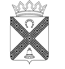 Н о в о р а х и н с к и е          вестиМуниципальная газета                      вторник 25  ИЮНЯ  2013  года                                                                     № 12 (34) от 17.06.2013 № 60  д. Новое РахиноОб утверждении Порядка сбора, накопления и передачи на утилизацию ртутьсодержащих ламп на территории Новорахинского сельского поселения В соответствии с Федеральным законом от 06 октября 2003 №131-ФЗ «Об общих принципах организации местного самоуправления в Российской Федерации»,  Постановлением Правительства Российской Федерации от 03.09.2010 № 681 «Об утверждении правил обращения с отходами производства и потребления в части осветительных устройств, электрических ламп, ненадлежащий сбор, накопление, использование, обезвреживание, транспортирование и размещение которых может повлечь причинение вреда жизни, здоровью граждан, вреда животным, растениям и окружающей среде» ПОСТАНОВЛЯЮ:Утвердить прилагаемый Порядок сбора, накопления и передачи на утилизацию ртутьсодержащих ламп на территории Новорахинского сельского поселения.Контроль за исполнением настоящего постановления оставляю за собой.Постановление опубликовать в  муниципальной газете «Новорахинские вести» и разместить на официальном сайте Администрации Новорахинского сельского поселения в информационно-телекоммуникационной сети «Интернет». Глава администрации    Г.Н.ГригорьевУтвержден постановлениемАдминистрации Новорахинскогосельского поселенияот 17.06.2013  № 60  ПОРЯДОКсбора, накопления и передачи на утилизацию ртутьсодержащихламп на территории Новорахинского сельского поселения1. Общие положения1.1. Настоящий Порядок сбора, накопления и передачи на утилизацию ртутьсодержащих ламп на территории Новорахинского сельского поселения (далее по тексту Порядок) разработан с целью предотвращения вредного воздействия ртутьсодержащих ламп на здоровье человека и окружающую среду.1.2. Порядок сбора, накопления и передачи на утилизацию ртутьсодержащих ламп регулирует взаимоотношения между потребителями ртутьсодержащих ламп и предприятиями (организациями), занимающимися сбором, накоплением, транспортировкой, размещением отходов I – IV классов опасности.1.3. Требования порядка  распространяются на юридических лиц (независимо от их организационно-правовой формы) и индивидуальных предпринимателей, а также физических лиц (далее-потребители), осуществляющих деятельность на территории Новорахинского сельского поселения, в результате которой образуются отработанные ртутьсодержащие лампы.Отработанные ртутьсодержащие лампы – ртутьсодержащие отходы, представляющие собой, выведенные из эксплуатации и подлежащие утилизации осветительные устройства и электрические лампы с ртутным заполнением и содержанием ртути не менее 0,01 процента.2. Организация сбора, накопления и передачи на утилизацию отработанных ртутьсодержащих ламп от населения2.1. Приём отработанных ртутьсодержащих ламп от потребителей ртутьсодержащих ламп (физических лиц) для временного накопления сроком до 3 месяцев осуществляется организациями, осуществляющими управление и (или) эксплуатацию жилищным фондом (управляющие компании, Товарищества собственников жилья и другие).2.2. Рекомендовать:2.2.1. Организациям, осуществляющим управление и (или) эксплуатацию жилищным фондом:	обустроить места временного накопления отработанных ртутьсодержащих ламп (в соответствии с установленными требованиями действующим законодательством), исключающие доступ третьих лиц, в которых будет организован прием отработанных ртутьсодержащих ламп;	определить должностное лицо, ответственное за приём отработанныхртутьсодержащих ламп для временного хранения;	провести обучение и инструктаж  ответственного лица за прием отработанных ртутьсодержащих ламп для временного хранения;	разместить в средствах массовой информации информацию для населения о местах, времени, условиях приема отработанных ртутьсодержащих ламп. Время приема отработанных ртутьсодержащих ламп должно составлять не менее 2,5 часа в неделю;	заключить договоры со специализированными организациями, имеющими лицензию на деятельность по сбору, использованию, обезвреживанию, транспортировке, размещению отходов I – IV классов опасности; организовать временное накопление отработанных ртутьсодержащих ламп в целях их дальнейшего транспортирования специализированными организациями, имеющими лицензию на деятельность по сбору, использованию, обезвреживанию, транспортировке, размещению отходов I – IV классов опасности;осуществлять передачу отработанных ртутьсодержащих ламп специализированной организации, имеющей лицензию на деятельность по сбору, использованию, обезвреживанию, транспортировке, размещению отходов I – IV классов опасности, с оформлением акта приема-передачи;        обеспечить вывоз отработанных ртутьсодержащих ламп с мест временного накопления не реже 1 раза в квартал;вести журнал учета поступающих отработанных ртутьсодержащих ламп от производителей отходов (физических лиц, проживающих в многоквартирных домах) согласно  приложению к Порядку.___________________________________________________________________________________________________________________________________________2.2.2.Гражданам, проживающим не в многоквартирных домах, в случае использования ртутьсодержащих ламп, заключить договор по сбору,  обезвреживанию, транспортировке, размещению со специализированными организациями или с организациями, осуществляющими управление и (или) эксплуатацию жилищным фондом.2.2.3.Расходы, связанные со сбором, использованием, обезвреживанием, утилизацией, транспортировкой, размещением отработанных ртутьсодержащих ламп оплачивают собственники индивидуальных жилых домов и  жилых  помещений в многоквартирных домах.2.2.4.  Юридическим лицам и индивидуальным предпринимателям:заключить договор по сбору, обезвреживанию, транспортировке, размещению со специализированными организациями, имеющими лицензию на деятельность по сбору, использованию, обезвреживанию, транспортировке, размещению отходов I – IV классов опасности.2.2.5. Специализированным  организациям, имеющие лицензию на деятельность по сбору, обезвреживанию, транспортировке, размещению отходов I – IV классов опасности:	произвести обустройство мест накопления отработанных ртутьсодержащих ламп (приобретение необходимых материалов и оборудования);	определить должностное лицо, ответственное  за обращение с отработанными ртутьсодержащими лампами;	провести обучение и инструктаж персонала, ответственного  за обращение с отработанными ртутьсодержащими лампами;	разработать инструкции по технике безопасности и производственной санитарии при работе с ртутью, ее соединениями, приборами с ртутным наполнением, устанавливающие порядок получения, ведения первичного учета, сбора, хранения, вывоза, утилизации и переработки отработанных ртутьсодержащих ламп для персонала, ответственного за обращение с отработанными ртутьсодержащими лампами;	разместить в средствах массовой информации  информацию о местах, времени, условиях приема отработанных ртутьсодержащих ламп; 	заключить договоры со специализированными организациями, имеющими  лицензию  на  деятельность  по  утилизации отходов I – IV классов опасности (в случае отсутствия соответствующей лицензии и оборудования). ТИПОВАЯ ФОРМА ЖУРНАЛАУЧЕТА ПОСТУПАЮЩИХ ОТРАБОТАННЫХ РТУТЬСОДЕРЖАЩИХ ЛАМП (от физических лиц, проживающих в многоквартирных домах)__________________________________________________________(наименование организации)Дата начала ведения журнала ___________________________________________Ответственный за ведение журнала ______________________________________                                                 (Ф.И.О., должность)Российская ФедерацияНовгородская область Крестецкий районАдминистрация Новорахинского сельского поселенияП О С Т А Н О В Л Е Н И Еот 20.06.2013 №  63д. Новое РахиноО внесении изменений в постановление АдминистрацииНоворахинского сельского поселения от 03.10.2011 № 116ПОСТАНОВЛЯЮ:1.Внести изменения в постановление Администрации Новорахинского сельского поселения от 03.10.2011 № 116 «Об утверждении  долгосрочной целевой Программы улучшения  условий и охраны труда   на 2011-2013 годы» (далее Программа):1.1. В наименовании постановления цифры «2013» заменить цифрами « 2015»;1.2. В пункте 1 текста постановления цифры «2013» заменить цифрами « 2015»;1.3. В Паспорте программы:1.3.1. В строке «Наименование Программы» цифры «2013» заменить цифрами»  2015»;1.3.2. Строку «Сроки реализации Программы 2011-2013 годы»изложить в редакции: «Сроки реализации Программы 2011-2015 годы»;1.3.3. Строку ___________________________________________________________________________________________________________________________________________изложить в редакции:1.3.4.В строке «Система организации контроля за выполнением  мероприятий Программы»  цифры « 2014» заменить цифрами» 2016»;1.4. Приложение  к Программе изложить в новой редакции:«Приложение  к долгосрочной целевой  Программе улучшения условий  и охраны труда на 2011-2015 годыМероприятия муниципальной программы2.Опубликовать постановление в   муниципальной газете «Новорахинские вести».Глава администрации            Г.Н.ГригорьевРоссийская ФедерацияНовгородская область Крестецкий районАдминистрация Новорахинского сельского поселенияП О С Т А Н О В Л Е Н И Еот 20.06.2013 №  64д. Новое РахиноО внесении изменений в постановление Администрации Новорахинского сельского поселения от 26.07.2012 №  	79ПОСТАНОВЛЯЮ:1.Внести изменения  в постановление Администрации  Новорахинского сельского поселения от 26.07.2012 №  79 «Об утверждении целевой программы  противодействия коррупции в Новорахинском  сельском  поселении  на 2012-2013 годы»  ( далее Программа):1.1. В наименовании постановления  цифры «2013» заменить  цифрами «2015»;1.2. В пункте 1 текста постановления цифры «2013» заменить  цифрами «2015»;1.3.В строке «Наименование Программы» Паспорта Программы цифры «2013» заменить  цифрами «2015»;1.4. Строку «Сроки реализации Программы 2012-2013 годы» Паспорта Программы изложить в редакции: «Сроки реализации Программы 2012-2015 годы»;1.5.Приложение  к Программе  изложить в редакции:«Приложение к целевой программе  противодействия коррупции на 2012-2015 годы________________________________________________________________________________________________________________________________________________________________________________________________________________________________________________________________________________________2.Опубликовать постановление в  муниципальной газете «Новорахинские вести» и разместить  в информационно- телекоммуникационной   сети Интернет на официальном сайте Администрации Новорахинского  сельского  поселения.Главы администрации        Г.Н.ГригорьевРоссийская ФедерацияНовгородская область Крестецкий районАдминистрация Новорахинского сельского поселенияП О С Т А Н О В Л Е Н И Еот 20.06.2013 №  65д. Новое РахиноО внесении изменений  в  план противодействия коррупциив  Администрации Новорахинского  сельского поселенияПОСТАНОВЛЯЮ:	1. Внести изменения в План  противодействия коррупции в Администрации Новорахинского сельского поселения (далее План), утверждённый постановлением Администрации Новорахинского сельского поселения от 26.07.2012 № 78:1.1. Подпункт 7.2. пункта 7   Плана  после слов «сведений о доходах» дополнить словами «,  расходах».2.Опубликовать постановление в муниципальной газете «Новорахинские вести» и в информационно-телекоммуникационной сети интернет на официальном сайте Администрации Новорахинского сельского поселения.Глава администрации      Г.Н.ГригорьевРоссийская ФедерацияНовгородская область Крестецкий районАдминистрация Новорахинского сельского поселенияП О С Т А Н О В Л Е Н И Еот 20.06.2013 №  66д. Новое РахиноО внесении изменения в постановление Администрации Новорахинского се5льского поселения от 03.08.2011 № 103ПОСТАНОВЛЯЮ:1. Внести изменения в постановление Администрации Новорахинского сельского поселения от 03.08.2011 № 103 «Об утверждении  долгосрочной целевой  программы  «Противодействие экстремизму   и  профилактика   терроризма  на территории Новорахинского  сельского  поселения   на 2011-2013 годы» (далее Программа):1.1. В наименовании постановления цифры «2013» заменить цифрами  « 2015»;1.2. В пункте 1 текста  постановления цифры «2013» заменить цифрами  « 2015»;1.3. В пункте 2 Паспорта Программы цифры «2013» заменить цифрами  « 2015»;1.4. В  строке «Наименование  муниципальной  программы» пункта 2   Паспорта Программы цифры «2013» заменить цифрами  « 2015»;1.5. В  строке «Сроки  и  этапы реализации  Программы»  пункта 2   Паспорта Программы цифры «2013» заменить цифрами  « 2015»;1.6. Строку пункта 2   Паспорта Программы изложить в редакции:____________________________________________________________________________________________________________________________________________1.6. В разделе 3  «Перечень  мероприятий по реализации долгосрочной целевой  программы  «Противодействие экстремизму   и  профилактика   терроризма  на территории Новорахинского  сельского  поселения   на 2011-2013 годы» Паспорта Программы цифры «2013» заменить цифрами «2015»;1.7. В подпунктах  2; 3; 4; 5 пункта 1 «Организационные  и  пропагандистские мероприятия» раздела 3  Паспорта Программы цифры «2013» заменить цифрами «2015».	2. Опубликовать  постановление в муниципальной газете «Новорахинские вести»Глава  администрации        Г. Н. ГригорьевМуниципальная газета   «Новорахинские вести»Учредитель:Совет депутатов Новорахинского сельского поселения Крестецкого муниципального района Новгородской областисоучредитель:Администрация Новорахинского сельского поселения Крестецкого муниципального района Новгородской области175450 Новгородская область Крестецкий районд. Новое Рахино. д.26.адрес  издателя и редакции:175450 Новгородская область Крестецкий районд. Новое Рахино. д.26телефон: (8 81659) 51-236,факс (8-81659) 51-295adm-novrahino@mail.ruГлавный редактор Г.Н. ГригорьевВерстка, дизайнС.В. СерёгинаГазета выходит по мере необходимости.тираж  30 экз.подписано в печать  24.06.2013по графику ( 12.00), по факту (12.00)Газета отпечатана в Администрации Новорахинского сельского поселения Крестецкого района Новгородской областицена « бесплатно»ответственность за достоверность информации и её соответствие правовым нормам действующего законодательства несёт орган, принявший документ